Guía de aprendizaje N°3Lenguaje y Comunicación8° básico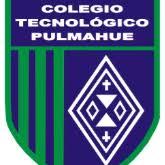 Estimado apoderado y estudiante:Envío a ustedes objetivos y contenidos que se trabajarán durante esta suspensión de clases, semana del 30 de marzo, así como también las orientaciones para ejecutar las actividades en Lenguaje y comunicación en 8° básico:Unidad 1: La EpopeyaA continuación te invitamos a leer el poema épica de La Ilíada de Homero, que encontrarás de forma completa en las páginas 337 a la 343 del texto del estudiante.Ahora responde las preguntas de la página 343 del texto del estudiante.¿Qué es el contexto de producción? Encuentra este nuevo contenido en las páginas 344 y 345 del texto del estudiante.Actividad de investigaciónObjetivo:I. Analizar el contexto de producción para comprender mejor un relato épico.Instrucciones:- Lee atentamente los textos.- Reflexiona sobre las temática propuesta.- Copia en tu cuaderno la materia, las preguntas y respuestas de esta guía.- La fecha de entrega de esta y de las guías anteriores es el 1 de abril a través del correo del profesor.- Si tienes alguna duda, comunícate con el docente, entre las 8 de la mañana a las 6 de la tarde, en el siguiente correo: cristianmezavega@gmail.com La Ilíada (Canto XVI) Homero, poeta griego (s.VIII a.C.) Como el rojizo y animoso toro, a quien devora un león que se ha presentado entre los bueyes, brama al morir entre las mandíbulas del león, así el caudillo de los licios escudados, Sarpedón, herido de muerte por Patroclo, se enfurecía; y, llamando al compañero, le hablaba de este modo: —¡Caro Glauco, guerrero afamado entre los hombres! Ahora debes portarte como fuerte y audaz luchador; ahora te ha de causar placer la batalla funesta, si eres valiente. Ve por todas partes, exhorta a los capitanes licios a que combatan en torno de Sarpedón y defiéndeme tú mismo con el bronce. Constantemente, todos los días, seré para ti motivo de vergüenza y oprobio, si, sucumbiendo en el recinto de las naves, los aqueos me despojan de la armadura. ¡Pelea, pues, denodadamente y anima a todo el ejército! Así dijo; y el velo de la muerte le cubrió los ojos y las narices. Patroclo, sujetándole el pecho con el pie, le arrancó el asta, con ella siguió el diafragma, y salieron a la vez la punta de la lanza y el alma del guerrero. Y los mirmidones detuvieron los corceles de Sarpedón, los cuales anhelaban y querían huir desde que quedó vacío el carro de sus dueños. Glauco sintió hondo pesar al oír la voz de Sarpedón y se le turbó el ánimo porque no podía socorrerlo. Apretose con la mano el brazo, pues le abrumaba una herida que Teucro le había causado disparándole una flecha cuando él asaltaba el alto muro y el aqueo defendía a los suyos; y oró de esta suerte a Apolo, el que hiere de lejos: —Óyeme, oh soberano, ya te halles en el opulento pueblo de Licia, ya te encuentres en Troya; pues desde cualquier lugar puedes atender al que está afligido, como lo estoy ahora. Tengo esta grave herida, padezco agudos dolores en el brazo y la sangre no se seca; el hombro se entorpece, y me es imposible manejar firmemente la lanza y pelear con los enemigos. Ha muerto un hombre fortísimo, Sarpedón, hijo de Zeus, el cual ya ni a su prole defiende. Cúrame, oh soberano, la grave herida, adormece mis dolores y dame fortaleza para que mi voz anime a los licios a combatir y yo mismo luche en defensa del cadáver. Así dijo rogando. Oyóle Febo Apolo y en seguida calmó los dolores, secó la negra sangre de la grave herida e infundió valor en el ánimo del troyano. Glauco, al notarlo, se holgó de que el gran dios hubiese escuchado su ruego. En seguida fue por todas partes y exhortó a los capitanes licios para que combatieran en torno de Sarpedón. Después, encaminose a paso largo hacia los troyanos; buscó a Polidamante Pantoida, al divino Agenor, a Eneas y a Héctor armado de bronce; y, deteniéndose cerca de los mismos, dijo estas aladas palabras: —¡Héctor! Te olvidas del todo de los aliados que por ti pierden la vida lejos de los amigos y de la patria tierra, y ni socorrerles quieres. Yace en tierra Sarpedón, el rey de los licios escudados, que con su justicia y su valor gobernaba a Licia. Vocabulario 1. caudillo: jefe militar. 2. caro: querido. 3. exhortar: animar. 4. Oprobio:humillación. 5. sucumbir: rendirse. 6. denodado: audaz. 7. velo: manto. 8. asta: lanza. 9. diafragma: tejido que separa el tórax del abdomen. 10. mirmidones: antiguo pueblo de la mitología griega. 11. abrumar: agobiar. 12. opulento: lujoso. 13. prole: descendencia. 14. holgar: alegrar. 15. yacer: descansar en sepulcro. 16. broncíneo: de bronce. 17. pica: especie de lanza larga.Localizar información 1. ¿Qué advertencia le hace Patroclo a Héctor antes de morir?Relacionar e interpretar 2. ¿Qué función cumple el dios Zeus en el fragmento que leíste? Explica con tus palabras. 3. ¿Qué influencia tuvo Febo Apolo en el desenlace de la batalla?,  ¿por qué? 4. ¿Qué características tenía la religión de la época? 5. ¿Qué elementos propios de otra época utilizan los personajes? Reflexionar y valorar 6. ¿Qué opinas del diálogo entre Patroclo y Héctor? 7. ¿Por qué crees tú que tenía tanta importancia para ambos bandos recuperar los cuerpos de los guerreros fallecidos? Explica. 8. ¿Qué importancia puede tener el valor para la gente de la época? Fundamenta. 9. Respondan por escrito: ¿en qué se diferencia este texto con los de Troya y Beowulf vistos en la guía anterior? Fundamenten con ejemplos del texto.Es el conjunto de circunstancias políticas, sociales, económicas y culturales que enmarcan la creación de una obra de arte. Saber cuál es el contexto permite comprender mejor la obra, porque esta información permite entender, por ejemplo, por qué los personajes se comportan de una manera determinada. Además de la época, también es importante conocer las opiniones y las ideas que el autor tenía sobre su sociedad.Investiga y escribe un texto literario (cuento, cómic, entre otro) en una plana respecto de uno de los siguientes temas relacionados con el contexto de La Ilíada. • La ubicación de Troya • El caballo de Troya y las creencias de los griegos. • La máscara de Agamenón. • ¿Quién fue Homero? • La literatura oral. • Época monárquica de Grecia. • La Edad del bronce.